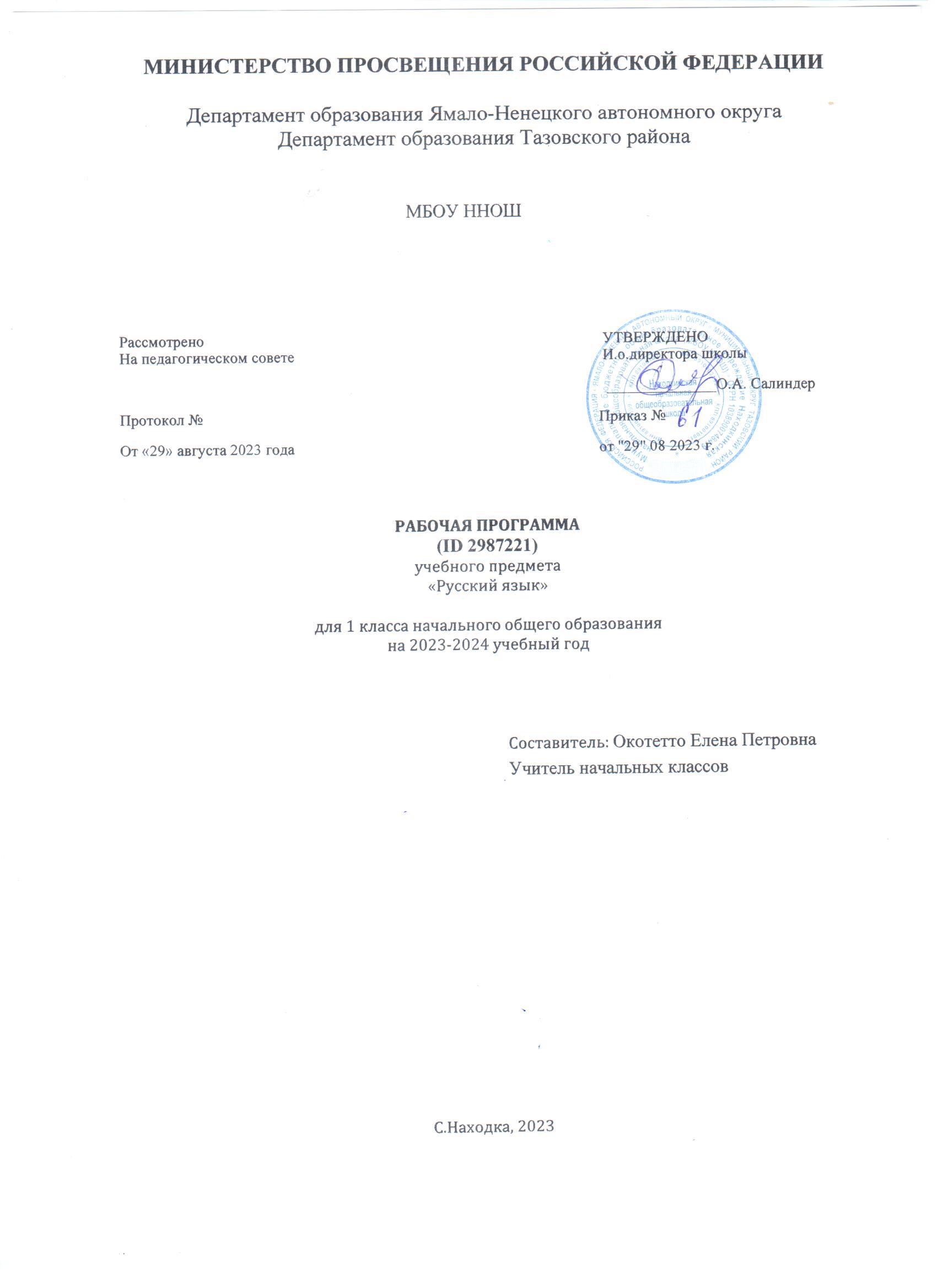 ПОЯСНИТЕЛЬНАЯ ЗАПИСКА              Рабочая программа учебного предмета «Русский язык» для обучающихся 1 классов на уровне начального общего образования составлена на основе Требований к результатам освоения программы началь​ного общего образования Федерального государственного обра​зовательного стандарта начального общего образования (да​лее — ФГОС НОО), а также ориентирована на целевые приори​‐теты, сформулированные в Примерной программе воспитания.ОБЩАЯ ХАРАКТЕРИСТИКА УЧЕБНОГО ПРЕДМЕТА "РУССКИЙ ЯЗЫК"           Русский язык является основой всего процесса обучения в на​чальной школе, успехи в его изучении во многом определяют результаты обучающихся по другим предметам. Русский язык как средство познания действительности обеспечивает развитие интеллектуальных и творческих способностей младших школьников, формирует умения извлекать и анализировать информацию из различных текстов, навыки самостоятельной учебной деятельности. Предмет «Русский язык» обладает 
значительным потенциа​лом в развитии функциональной грамотности младших школь​ников, особенно таких её компонентов, как языковая, комму​никативная, читательская, общекультурная и социальная гра​мотность. Первичное знакомство с системой русского языка, богатством его выразительных возможностей, развитие умения правильно и эффективно использовать русский язык в различ​ных сферах и ситуациях общения способствуют успешной соци​ализации младшего школьника. Русский язык, выполняя свои базовые функции общения и выражения мысли, обеспечивает межличностное и социальное взаимодействие, участвует в фор​мировании самосознания и мировоззрения личности, является важнейшим средством хранения и передачи информации, куль​турных традиций, истории русского народа и других народов России. Свободное владение языком, умение выбирать нужные языковые средства во многом определяют возможность адек​ватного самовыражения взглядов, мыслей, чувств, проявления себя в различных жизненно важных для человека областях. Изучение русского языка обладает огромным потенциалом присвоения традиционных социокультурных и духовно​нрав​ственных ценностей, принятых в обществе правил и норм пове​дения, в том числе речевого, что способствует формированию внутренней позиции личности. Личностные достижения младшего школьника непосредственно связаны с осознанием языка как явления национальной культуры, пониманием связи языка и мировоззрения народа. Значимыми личностными результата​ми являются развитие устойчивого познавательного интереса к изучению русского языка, формирование ответственности за сохранение чистоты русского языка. Достижение этих личност​ных результатов —длительный процесс, разворачивающийся на протяжении изучения содержания предмета.                    Центральной идеей конструирования содержания и планиру​емых результатов обучения является признание равной значимости работы по изучению системы языка и работы по совер​шенствованию речи младших школьников. Языковой материал призван сформировать первоначальные 
представления о струк​туре русского языка, способствовать усвоению норм русского литературного языка, орфографических и пунктуационных правил. Развитие устной и письменной речи младших школь​ников направлено на решение практической задачи развития всех видов речевой деятельности, отработку навыков использо​вания усвоенных норм русского литературного языка, речевых норм и правил речевого этикета в процессе устного и письмен​ного общения. Ряд задач по 
совершенствованию речевой дея​тельности решаются совместно с учебным предметом «Литературное чтение».                   Общее число часов, отведённых на изучение «Русского язы​ка», в 1 классе — 165 ч.ЦЕЛИ ИЗУЧЕНИЯ УЧЕБНОГО ПРЕДМЕТА "РУССКИЙ ЯЗЫК"          В начальной школе изучение русского языка имеет особое значение в развитии младшего школьника. Приобретённые им знания, опыт выполнения предметных и универсальных дей​ствий на материале русского языка станут фундаментом обучения в основном звене школы, а также будут востребованы в жизни.                   Изучение русского языка в начальной школе направлено на достижение следующих целей:                  —  приобретение младшими школьниками первоначальных представлений о многообразии языков и культур на территории Российской Федерации, о языке как одной из главных духов​но​‐нравственных ценностей народа; понимание роли языка как основного средства общения; осознание значения русского язы​ка как государственного языка Российской Федерации; пони​‐мание роли русского языка как языка межнационального об​щения; осознание правильной устной и письменной речи как показателя общей культуры человека;                   —  овладение основными видами речевой деятельности на ос​нове первоначальных представлений о нормах современного русского литературного языка: аудированием, говорением, чте​нием, письмом;                 —  овладение первоначальными научными представлениями о системе русского языка: 
фонетике, графике, лексике, морфе​мике, морфологии и синтаксисе; об основных единицах языка, их признаках и особенностях употребления в речи; использова​ние в речевой деятельности норм современного русского литера​турного языка (орфоэпических, лексических, грамматических, орфографических, пунктуационных) и речевого этикета;                 —  развитие функциональной грамотности, готовности к успешному взаимодействию с изменяющимся миром и дальнейшему успешному образованию.СОДЕРЖАНИЕ УЧЕБНОГО ПРЕДМЕТА                    Обучение грамоте	Развитие речи 
	Составление небольших рассказов повествовательного харак​тера по серии сюжетных картинок, материалам собственных игр, занятий, наблюдений. Понимание текста при его прослушивании и при самостоя​тельном чтении вслух.	Слово и предложение 
	Различение слова и предложения. Работа с предложением: выделение слов, изменение их порядка. Восприятие слова как объекта изучения, материала для анализа. Наблюдение над значением слова.	Фонетика 
	Звуки речи. Единство звукового состава слова и его значения. Установление последовательности звуков в слове и  количе​ства звуков. Сопоставление слов, различающихся одним или несколькими звуками. Звуковой анализ слова, работа со звуко​выми моделями: построение модели звукового состава слова, подбор слов, соответствующих заданной модели. Различение гласных и согласных звуков, гласных ударных и безударных, согласных твёрдых и мягких, звонких и глухих. Определение места ударения. Слог как минимальная произносительная единица. Количе​ство слогов в слове. Ударный слог.	Графика 
	Различение звука и буквы: буква как знак звука. Слоговой принцип русской графики. Буквы гласных как показатель твёр​дости — мягкости согласных звуков. Функции букв е, ё, ю, я. Мягкий знак как показатель мягкости предшествующего со​ гласного звука в конце слова. Последовательность букв в русском алфавите.	Чтение 
	Слоговое чтение (ориентация на букву, обозначающую глас​ный звук).  Плавное слоговое чтение и чтение целыми словами со скоростью, соответствующей индивидуальному темпу. Чте​ние с 
интонациями и паузами в соответствии со знаками препи​нания. Осознанное чтение слов, 
словосочетаний, предложений. Выразительное чтение на материале небольших прозаических текстов и стихотворений. Орфоэпическое чтение (при переходе к чтению целыми слова​ми). Орфографическое чтение (проговаривание) как средство самоконтроля при письме под диктовку и при списывании.	Письмо 
	Ориентация на пространстве листа в тетради и на простран​стве классной доски. Гигиенические требования, которые необ​ходимо соблюдать во время письма.Начертание письменных прописных и строчных букв. Пись​мо букв, буквосочетаний, слогов, слов, предложений с соблюде​нием 
гигиенических норм. Письмо разборчивым, аккуратным почерком. Письмо под диктовку слов и предложений, написа​ние которых не расходится с их произношением. Приёмы и последовательность правильного списывания текста. Функция небуквенных графических средств: пробела между словами, знака переноса.	Орфография и пунктуация 
	Правила правописания и их применение: раздельное написа​ние слов; обозначение гласных после шипящих в сочетаниях жи, ши (в положении под ударением), ча, ща, чу, щу; пропис​ная буква в начале предложения, в именах собственных (имена людей, клички животных); перенос слов по слогам без стечения согласных; знаки препинания в конце предложения.                                            СИСТЕМАТИЧЕСКИЙ КУРС                                         Общие сведения о языке 
Язык как основное средство человеческого общения.  Цели и ситуации общения.	Фонетика 
	Звуки речи. Гласные и согласные звуки, их различение. Уда​рение в слове. Гласные ударные и безударные. Твёрдые и мяг​кие согласные звуки, их различение. Звонкие и глухие соглас​ные звуки, их различение. Согласный звук [й’] и гласный звук [и]. Шипящие [ж], [ш], [ч’], [щ’]. Слог. Количество слогов в слове. Ударный слог. Деление слов на слоги (простые случаи, без стечения согласных).	Графика 
	Звук и буква. Различение звуков и букв. Обозначение на письме твёрдости согласных звуков буквами а, о, у, ы, э; слова с буквой э. Обозначение на письме мягкости согласных звуков буквами е, ё, ю, я, и. Функции букв е, ё, ю, я. Мягкий знак как показатель мягкости предшествующего согласного звука в конце слова. Установление соотношения звукового и буквенного состава слова в словах типа стол, конь. Небуквенные графические средства: пробел между словами, знак переноса. Русский алфавит: правильное название букв, их последова​тельность. Использование алфавита для 
упорядочения списка слов.	Орфоэпия 
	Произношение звуков и сочетаний звуков, ударение в словах в соответствии с нормами 
современного русского литературного языка (на ограниченном перечне слов, отрабатываемом в учеб​‐нике).	Лексика 
	Слово как единица языка (ознакомление). Слово как название предмета, признака предмета, действия предмета (ознакомление). Выявление слов, значение которых требует уточнения.	Синтаксис 
	Предложение как единица языка (ознакомление). Слово, предложение (наблюдение над сходством и различи​ем). Установление связи слов в предложении при помощи смыс​ловых вопросов.Восстановление деформированных предложений. Составле​ние предложений из набора форм слов.Орфография и пунктуация 
Правила правописания и их применение:—  раздельное написание слов в предложении;—  прописная буква в начале предложения и в именах собствен​ных: в именах и фамилиях людей, кличках животных;—  перенос слов (без учёта морфемного членения слова);—  гласные после шипящих в сочетаниях жи, ши (в положении под ударением), ча, ща, чу, щу;—  сочетания чк, чн;—  слова с непроверяемыми гласными и согласными (перечень слов в орфографическом словаре учебника);—  знаки препинания в конце предложения: точка, вопроситель​ный и восклицательный знаки. Алгоритм списывания текста.	Развитие речи 
	Речь как основная форма общения между людьми. Текст как единица речи (ознакомление). Ситуация общения: цель общения, с кем и где происходит об​щение. Ситуации устного общения (чтение диалогов по ролям, просмотр видеоматериалов, прослушивание аудиозаписи). Нормы речевого этикета в ситуациях учебного и бытового об​щения (приветствие, прощание, извинение, благодарность, об​ращение с просьбой).ПЛАНИРУЕМЫЕ ОБРАЗОВАТЕЛЬНЫЕ РЕЗУЛЬТАТЫ	Изучение русского языка в 1 классе направлено на достижение обучающимися личностных, метапредметных и предметных результатов освоения учебного предмета.ЛИЧНОСТНЫЕ РЕЗУЛЬТАТЫ	В результате изучения предмета «Русский язык» в начальной школе у обучающегося будут сформированы следующие личностные новообразования 
	гражданско-патриотического воспитания:
	—    становление ценностного отношения к своей Родине — России, в том числе через изучение русского языка, отражающего историю и культуру страны;
	—    осознание своей этнокультурной и российской граждан​ской идентичности, понимание роли русского языка как государственного языка Российской Федерации и языка межнацио​нального общения народов России;
	—    сопричастность к прошлому, настоящему и будущему сво​ей страны и родного края, в том числе через обсуждение ситуаций при работе с художественными произведениями;
	—    уважение к своему и другим народам, формируемое в том числе на основе примеров из художественных произведений;
	—    первоначальные представления о человеке как члене об​щества, о правах и ответственности, уважении и достоинстве человека, о нравственно​этических нормах поведения и прави​лах 
межличностных отношений, в том числе отражённых в художественных произведениях; 
	духовно-нравственного воспитания:
	—    признание индивидуальности каждого человека с опорой на собственный жизненный и читательский опыт;
	—    проявление сопереживания, уважения и доброжелатель​ ности, в том числе с использованием адекватных языковых средств для выражения своего состояния и чувств;
	—    неприятие любых форм поведения, направленных на причинение физического  и  морального вреда  другим  людям (в том числе связанного с использованием недопустимых средств языка); 	эстетического воспитания:
	—    уважительное отношение и интерес к художественной культуре, восприимчивость к разным видам искусства, традициям и творчеству своего и других народов;
	—    стремление к самовыражению в разных видах художе​ственной деятельности, в том числе в искусстве слова; осозна​ние важности русского языка как средства общения и самовы​ражения; 	физического воспитания, формирования культуры здоровья и эмоционального благополучия:	—   соблюдение правил здорового и безопасного (для себя и других людей) образа жизни в окружающей среде (в том числе информационной) при поиске дополнительной информации в процессе языкового образования;
	—   бережное отношение к физическому и психическому здо​ровью, проявляющееся в выборе приемлемых способов речевого самовыражения и соблюдении норм речевого этикета и пра​вил общения; 
	трудового воспитания:
	—    осознание ценности труда в жизни человека и общества (в том числе благодаря примерам из художественных произведений), ответственное потребление и бережное отношение к результатам труда, навыки участия в различных видах трудо​вой деятельности, интерес к различным профессиям, возника​ющий при обсуждении примеров из художественных произве​дений; 
	экологического воспитания:	—    бережное отношение к природе, формируемое в процессе работы с текстами;
	—    неприятие действий, приносящих ей вред; 
	ценности научного познания:
	—    первоначальные представления о научной картине мира (в том числе первоначальные представления о системе языка как одной из составляющих целостной научной картины мира);	—  познавательные интересы, активность, инициативность, любознательность и самостоятельность в познании, в том числе познавательный интерес к изучению русского языка, актив​ность и 
самостоятельность в его познании.МЕТАПРЕДМЕТНЫЕ РЕЗУЛЬТАТЫ	В результате изучения предмета «Русский язык» в начальной школе у обучающегося будут сформированы следующие познавательные универсальные учебные действия.	Базовые логические действия:
	—    сравнивать различные языковые единицы (звуки, слова, предложения, тексты), устанавливать основания для сравнения языковых единиц (частеречная принадлежность, грамматиче​ский признак, лексическое значение и др.); устанавливать аналогии языковых единиц;
	—    объединять объекты (языковые единицы) по определённо​му признаку;
	—    определять существенный признак для классификации языковых единиц (звуков, частей речи, предложений, текстов); классифицировать языковые единицы;
	—    находить в языковом материале закономерности и проти​воречия на основе предложенного учителем алгоритма наблюдения; анализировать алгоритм действий при работе с языко​выми единицами, самостоятельно выделять учебные операции при анализе языковых единиц;
	—    выявлять недостаток информации для решения учебной и практической задачи на основе предложенного алгоритма, фор​мулировать запрос на дополнительную информацию;
	—    устанавливать причинно​следственные связи в ситуациях наблюдения за языковым материалом, делать выводы.	Базовые исследовательские действия:
	—    с помощью учителя формулировать цель, планировать из​менения языкового объекта, речевой ситуации;
	—    сравнивать несколько вариантов выполнения задания, выбирать наиболее подходящий (на основе предложенных критериев);
	—    проводить по предложенному плану несложное лингви​стическое мини-​исследование, 
выполнять по предложенному плану проектное задание;
	—    формулировать выводы и подкреплять их доказательства​ми на основе результатов 
проведённого наблюдения за языковым материалом (классификации, сравнения, исследования); формулировать с помощью учителя вопросы в процессе анализа предложенного языкового материала;	—    прогнозировать возможное развитие процессов, событий и их последствия в аналогичных или сходных ситуациях.	Работа с информацией:
	—    выбирать источник получения информации: нужный словарь для получения запрашиваемой информации, для уточнения;
	—    согласно заданному алгоритму находить представленную в явном виде информацию в предложенном источнике: в слова​рях, справочниках;
	—    распознавать достоверную и недостоверную информацию самостоятельно или на основании предложенного учителем способа её проверки (обращаясь к словарям, справочникам, учебнику);	—    соблюдать с помощью взрослых (педагогических работни​ков, родителей, законныхпредставителей) правила информационной безопасности при поиске информации в Интернете (информации о написании и произношении слова, о значении слова, о происхождении слова, о синонимах слова);
	—    анализировать и создавать текстовую, видео​, графиче​скую, звуковую информацию в соответствии с учебной зада​чей;
	—    понимать лингвистическую информацию, зафиксирован​ную в виде таблиц, схем; самостоятельно создавать схемы, таблицы для представления лингвистической информации.	К концу обучения в начальной школе у обучающегося форми​руются коммуникативные 
универсальные учебные действия 
	Общение:
	—    воспринимать и формулировать суждения, выражать эмо​ции в соответствии с целями и условиями общения в знакомой среде;
	—    проявлять уважительное отношение к собеседнику, со​блюдать правила ведения диалоги и дискуссии;
	—    признавать возможность существования разных точек зрения;
	—    корректно и аргументированно высказывать своё  мне​ние;
	—    строить речевое высказывание в соответствии с постав​ленной задачей;
	—    создавать устные и письменные тексты (описание, рас​суждение, повествование) в соответствии с речевой ситуацией;
	—    готовить небольшие публичные выступления о результа​тах парной и групповой работы, о результатах наблюдения, выполненного мини-​исследования, проектного задания;
	—    подбирать иллюстративный материал (рисунки, фото, плакаты) к тексту выступления.	К концу обучения в начальной школе у обучающегося форми​руются регулятивные универсальные учебные действия.Самоорганизация:
—    планировать действия по решению учебной задачи для по​лучения результата;—    выстраивать последовательность выбранных действий.	Самоконтроль:
	—    устанавливать причины успеха/неудач учебной деятель​ности;
	—    корректировать свои учебные действия для преодоления речевых и орфографических ошибок;	—    соотносить результат деятельности с поставленной учеб​ной задачей по выделению, 
характеристике, использованию языковых единиц;
	—    находить ошибку, допущенную при работе с языковым материалом, находить 
орфографическую и пунктуационную ошибку;
	—    сравнивать результаты своей деятельности и деятельно​сти одноклассников, объективно оценивать их по предложен​ным критериям.Совместная деятельность:	—    формулировать краткосрочные и долгосрочные цели (ин​дивидуальные с учётом участия в коллективных задачах) в стандартной (типовой) ситуации на основе предложенного учи​телем формата планирования, распределения промежуточных шагов и сроков;
	—    принимать цель совместной деятельности, коллективно строить действия по её достижению: распределять роли, договариваться, обсуждать процесс и результат совместной работы;
	—    проявлять готовность руководить, выполнять поручения, подчиняться, самостоятельно разрешать конфликты;
	—    ответственно выполнять свою часть работы;—    оценивать свой вклад в общий результат;
—    выполнять совместные проектные задания с опорой на предложенные образцы.ПРЕДМЕТНЫЕ РЕЗУЛЬТАТЫ	К концу обучения в первом классе обучающийся научится:
	—    различать слово и предложение; вычленять слова из пред​ложений;
	—    вычленять звуки из слова;
	—    различать гласные и согласные звуки (в том числе разли​чать в слове согласный звук [й’] и гласный звук [и]);
	—    различать ударные и безударные гласные звуки;
	—    различать согласные звуки: мягкие и твёрдые, звонкие и глухие (вне слова и в слове);	—   различать понятия «звук» и «буква»;
	—   определять количество слогов в слове; делить слова на слоги (простые случаи: слова без стечения согласных); определять в слове ударный слог;
	—    обозначать на письме мягкость согласных звуков буквами е, ё, ю, я и буквой ь в конце слова;	—    правильно называть буквы русского алфавита; использо​вать знание последовательности букв русского алфавита для упорядочения небольшого списка слов;
	—    писать аккуратным разборчивым почерком без искаже​ний прописные и строчные буквы, соединения букв, слова;
	—    применять изученные правила правописания: раздельное написание слов в предложении; знаки препинания в конце пред​ложения: точка, вопросительный и восклицательный знаки; прописная буква в начале предложения и в именах собственных (имена, фамилии, клички животных); перенос слов по сло​гам (простые случаи: слова из слогов типа «согласный + глас​ный»); гласные после шипящих в сочетаниях жи, ши (в положе​нии под ударением), ча, ща, чу, щу; непроверяемые гласные и согласные (перечень слов в орфографическом словаре учебника);
	—    правильно списывать (без пропусков и искажений букв) слова и предложения, тексты объёмом не более 25 слов;
	—    писать под диктовку (без пропусков и искажений букв) слова, предложения из  3—5  слов, тексты  объёмом  не  более 20 слов, правописание которых не расходится с произношением;	—    находить и исправлять ошибки на изученные правила, описки;
	—    понимать прослушанный текст;
	—   читать вслух и про себя (с пониманием) короткие тексты с соблюдением интонации и пауз в соответствии со знаками пре​пинания в конце предложения;
	—    находить в тексте слова, значение которых требует уточ​нения;
	—    составлять предложение из набора форм слов;
	—    устно составлять текст из 3—5 предложений по сюжет​ным картинкам и наблюдениям;	—    использовать изученные понятия в процессе решения учебных задач.ТЕМАТИЧЕСКОЕ ПЛАНИРОВАНИЕ ПОУРОЧНОЕ ПЛАНИРОВАНИЕУЧЕБНО-МЕТОДИЧЕСКОЕ ОБЕСПЕЧЕНИЕ ОБРАЗОВАТЕЛЬНОГО ПРОЦЕССА ОБЯЗАТЕЛЬНЫЕ УЧЕБНЫЕ МАТЕРИАЛЫ ДЛЯ УЧЕНИКАКанакина В.П., Горецкий В.Г., Русский язык. Учебник. 1 класс. Акционерное общество «Издательство«Просвещение»; 
Введите свой вариант:МЕТОДИЧЕСКИЕ МАТЕРИАЛЫ ДЛЯ УЧИТЕЛЯВ.Г.Горецкий Н.А.Федосова Прописи в 4 частях 
Тренинговые карточки с упражнениями 
контрольные тестыЦИФРОВЫЕ ОБРАЗОВАТЕЛЬНЫЕ РЕСУРСЫ И РЕСУРСЫ СЕТИ ИНТЕРНЕТhttp://rus.1september.ru / – Электронная версия газеты «Русский язык». Сайт для учителей «Я иду на урок русского языка»
Презентации к урокамМАТЕРИАЛЬНО-ТЕХНИЧЕСКОЕ ОБЕСПЕЧЕНИЕ ОБРАЗОВАТЕЛЬНОГО ПРОЦЕССАУЧЕБНОЕ ОБОРУДОВАНИЕhttp://school-collection.edu.ru/catalog/rubr/8f5d7210-86a6-11da-a72b-0800200c9a66/15577/?/ – Русский язык 
Мультимедийная доска 
ПрезентацииОБОРУДОВАНИЕ ДЛЯ ПРОВЕДЕНИЯ ПРАКТИЧЕСКИХ РАБОТкарточки, таблицы 
электронные игры по русскому языку№
п/пНаименование разделов и тем программыКоличество часовКоличество часовКоличество часовДата 
изученияВиды деятельностиВиды, 
формы 
контроляЭлектронные (цифровые) образовательные ресурсы№
п/пНаименование разделов и тем программывсегоконтрольные работыпрактические работыДата 
изученияВиды деятельностиВиды, 
формы 
контроляЭлектронные (цифровые) образовательные ресурсыОБУЧЕНИЕ ГРАМОТЕОБУЧЕНИЕ ГРАМОТЕОБУЧЕНИЕ ГРАМОТЕОБУЧЕНИЕ ГРАМОТЕОБУЧЕНИЕ ГРАМОТЕОБУЧЕНИЕ ГРАМОТЕОБУЧЕНИЕ ГРАМОТЕОБУЧЕНИЕ ГРАМОТЕОБУЧЕНИЕ ГРАМОТЕРаздел 1. Развитие речиРаздел 1. Развитие речиРаздел 1. Развитие речиРаздел 1. Развитие речиРаздел 1. Развитие речиРаздел 1. Развитие речиРаздел 1. Развитие речиРаздел 1. Развитие речиРаздел 1. Развитие речи1.1.Составление небольших рассказов повествовательного характера по серии сюжетных картинок, материалам собственных игр, занятий, наблюдений303Работа с серией сюжетных картинок, 
выстроенных в пра​вильной 
последовательности: анализ изображённых собы​тий, обсуждение сюжета, составление устного рассказа с опорой на картинки;Устный 
опрос;http://www.hi-edu.ru/e-
books/xbook107/01/index.html? part-005.htm/ – Валгина, Н.С. Современный русский язык: электронный учебникИтого по разделуИтого по разделу3Раздел 2. ФонетикаРаздел 2. ФонетикаРаздел 2. ФонетикаРаздел 2. ФонетикаРаздел 2. ФонетикаРаздел 2. ФонетикаРаздел 2. ФонетикаРаздел 2. ФонетикаРаздел 2. Фонетика2.1.Звуки речи. Интонационное выделение звука в слове. Определение частотного звука в стихотворении. Называние слов с заданным звуком.Дифференциация близких по акустико-артикуляционным признакам звуков505Игровое упражнение «Скажи так, как я»(отрабатывается умение воспроизводить заданный учителем образец интона​ционного выделения звука в слове);Практическая работа;http://www.hi-edu.ru/e-
books/xbook107/01/index.html? part-005.htm/ – Валгина, Н.С. Современный русский язык: электронный учебник2.2.Установление последовательности звуков в слове и количества звуков. Сопоставление слов, различающихся одним или несколькими звуками.Звуковой анализ слова, работа со звуковыми моделями: построение модели звукового состава слова, подбор слов, соответствующих заданной модели505Игра​соревнование «Кто запомнит больше слов с заданным звуком при прослушивании стихотворения»;Практическая работа;http://www.hi-edu.ru/e-
books/xbook107/01/index.html? part-005.htm/ – Валгина, Н.С. Современный русский язык: электронный учебник2.3.Особенность гласных звуков. Особенность согласных звуков.Различение гласных и согласных звуков. Определение места ударения.Различение гласных ударных и безударных. Ударный слог505Учебный диалог «Чем гласные звуки 
отличаются по произношению от согласных звуков?»; как результат участия в диалоге: различение гласных и согласных звуков по отсутствию/наличию преграды;Устный 
опрос;Электронные таблицы по русскому языку для 
начальной школы2.4.Твёрдость и мягкость согласных звуков как смыслоразличительная функция. Различение твёрдых и мягких согласных звуков505Игровое упражнение «Назови братца»(парный по твёрдости — мягкости звук);Устный 
опрос;http://www.hi-edu.ru/e-
books/xbook107/01/index.html? part-005.htm/ – Валгина, Н.С. Современный русский язык: электронный учебник2.5.Дифференциация парных по твёрдости — мягкости согласных звуков. Дифференциация парных по звонкости — глухости звуков (без 
введения терминов «звонкость», «глухость»)404Учебный диалог «Чем твёрдые согласные звуки отличаются от мягких согласных звуков?»;Практическая работа;Электронные таблицы по русскому языку для 
начальной школы2.6.Слог как минимальная произносительная единица. Слогообразующая функция гласных звуков. Определение количества слогов в слове.Деление слов на слоги (простые однозначные случаи)303Работа в парах: подбор слов с заданным количеством слогов;Практическая работа;Электронные таблицы по русскому языку для 
начальной школыИтого по разделуИтого по разделу27Раздел 3. Письмо. Орфография и пунктуацияРаздел 3. Письмо. Орфография и пунктуацияРаздел 3. Письмо. Орфография и пунктуацияРаздел 3. Письмо. Орфография и пунктуацияРаздел 3. Письмо. Орфография и пунктуацияРаздел 3. Письмо. Орфография и пунктуацияРаздел 3. Письмо. Орфография и пунктуацияРаздел 3. Письмо. Орфография и пунктуацияРаздел 3. Письмо. Орфография и пунктуация3.1.Развитие мелкой моторики пальцев и движения руки. Развитие умения ориентироваться на пространстве листа в тетради и на пространстве классной доски. Усвоение гигиенических требований, которые 
необходимо соблюдать во время письма505Совместная работа: анализ поэлементного состава букв;Устный 
опрос;Электронные таблицы по русскому языку для 
начальной школы3.2.Анализ начертаний письменных заглавных и строчных букв. Создание единства звука, зрительного образа обозначающего его буквы и 
двигательного образа этой буквы. Овладение начертанием письменных прописных и строчных букв505Игровое упражнение «Конструктор букв», направленное на составление буквы из элементов;Практическая работа;Электронные таблицы по русскому языку для 
начальной школы3.3.Письмо букв, буквосочетаний, слогов, слов, предложений с соблюдением гигиенических норм. Овладение разборчивым аккуратным письмом505Моделирование (из пластилина, из проволоки) букв;Устный 
опрос;Электронные таблицы по русскому языку для 
начальной школы3.4.Письмо под диктовку слов и предложений, написание которых не расходится с их произношением505Игровое упражнение «Назови букву», 
направленное на различение букв, имеющих оптическое и кинетическое сходство;Практическая работа;http://www.hi-edu.ru/e-
books/xbook107/01/index.html? part-005.htm/ – Валгина, Н.С. Современный русский язык: электронный учебник3.5.Усвоение приёмов последовательности правильного списывания текста707Игровое упражнение «Что случилось с буквой»: анализ деформированных букв, определение недостающих элементов;Практическая работа;http://www.hi-edu.ru/e-
books/xbook107/01/index.html? part-005.htm/ – Валгина, Н.С. Современный русский язык: электронный учебник3.6.Понимание функции небуквенных графических средств: пробела между словами, знака переноса707Практическая работа: контролировать 
правильность написа​ния буквы, сравнивать свои буквы с предложенным образцом;Практическая работа;http://www.hi-edu.ru/e-
books/xbook107/01/index.html? part-005.htm/ – Валгина, Н.С. Современный русский язык: электронный учебник3.7.Знакомство с правилами правописания и их применением: раздельное написание слов606Игра «Кто больше»: подбор и запись имён собственных на заданную букву;Практическая работа;http://rus.1september.ru / –Электронная версия газеты«Русский язык». Сайт для учителей «Я иду на урок русского языка»3.8.Знакомство с правилами правописания и их применением: обозначение гласных после шипящих в сочетаниях жи, ши (в положении под 
ударением)606Игра «Кто больше»: подбор и запись имён собственных на заданную букву;Практическая работа;http://rus.1september.ru / –Электронная версия газеты«Русский язык». Сайт для учителей «Я иду на урок русского языка»3.9.Знакомство с правилами правописания и их применением: ча, ща, чу, щу606Упражнение: запись предложения, 
составленного из набора слов, с правильным оформлением начала и конца предложе​ния, с соблюдением пробелов между словами;Устный 
опрос;http://rus.1september.ru / –Электронная версия газеты«Русский язык». Сайт для учителей «Я иду на урок русского языка»3.10.Знакомство с правилами правописания и их применением: прописная буква в начале предложения, в именах собственных (имена людей, клички животных)606Игра «Кто больше»: подбор и запись имён собственных на заданную букву;Практическая работа;Электронные таблицы по русскому языку для 
начальной школы3.11.Знакомство с правилами правописания и их применением: перенос слов по слогам без стечения согласных606Игра «Кто больше»: подбор и запись имён собственных на заданную букву;Устный 
опрос;Электронные таблицы по русскому языку для 
начальной школы3.12.Знакомство с правилами правописания и их применением: знаки препинания в конце предложения606Практическая работа: списывание и запись под диктовку с применением изученных правил;Устный 
опрос;Электронные таблицы по русскому языку для 
начальной школыИтого по разделуИтого по разделу70СИСТЕМАТИЧЕСКИЙ КУРССИСТЕМАТИЧЕСКИЙ КУРССИСТЕМАТИЧЕСКИЙ КУРССИСТЕМАТИЧЕСКИЙ КУРССИСТЕМАТИЧЕСКИЙ КУРССИСТЕМАТИЧЕСКИЙ КУРССИСТЕМАТИЧЕСКИЙ КУРССИСТЕМАТИЧЕСКИЙ КУРССИСТЕМАТИЧЕСКИЙ КУРССИСТЕМАТИЧЕСКИЙ КУРСРаздел 1. Общие сведения о языкеРаздел 1. Общие сведения о языкеРаздел 1. Общие сведения о языкеРаздел 1. Общие сведения о языкеРаздел 1. Общие сведения о языкеРаздел 1. Общие сведения о языкеРаздел 1. Общие сведения о языкеРаздел 1. Общие сведения о языкеРаздел 1. Общие сведения о языкеРаздел 1. Общие сведения о языке1.1.Язык как основное средство человеческого общения. Осознание целей и ситуаций общения101Рассказ учителя на тему «Язык — средство общения людей»;Устный 
опрос;Электронные таблицы по русскому языку для 
начальной школыИтого по разделуИтого по разделу1Раздел 2. ФонетикаРаздел 2. ФонетикаРаздел 2. ФонетикаРаздел 2. ФонетикаРаздел 2. ФонетикаРаздел 2. ФонетикаРаздел 2. ФонетикаРаздел 2. ФонетикаРаздел 2. ФонетикаРаздел 2. Фонетика2.1.Звуки речи. Гласные и согласные звуки, их различение. Ударение в слове. Гласные ударные и безударные. Твёрдые и мягкие согласные звуки, их различение101Беседа «Что мы знаем о звуках русского языка», в ходе которой актуализируются знания, приобретённые в период обучения грамоте;Устный 
опрос;Электронные таблицы по русскому языку для 
начальной школы2.2.Звонкие и глухие согласные звуки, их различение. Согласный звук [й’] и гласный звук [и]. Шипящие [ж], [ш], [ч’], [щ’].101Игровое упражнение «Назови звук»: 
ведущий кидает мяч и просит привести пример звука (гласного звука; твёрдого согласного; мягкого согласного; звонкого согласного; глухого согласного);Практическая работа;http://rus.1september.ru / –Электронная версия газеты«Русский язык». Сайт для учителей2.3.Слог. Определение количества слогов в слове. Ударный слог. Деление слов на слоги (простые случаи, без стечения согласных)202Игровое упражнение «Придумай слово с заданным звуком»;Практическая работа;http://rus.1september.ru / –Электронная версия газеты«Русский язык». Сайт для учителейИтого по разделуИтого по разделу4Раздел 3. ГрафикаРаздел 3. ГрафикаРаздел 3. ГрафикаРаздел 3. ГрафикаРаздел 3. ГрафикаРаздел 3. ГрафикаРаздел 3. ГрафикаРаздел 3. ГрафикаРаздел 3. ГрафикаРаздел 3. Графика3.1.Звук и буква. Различение звуков и букв. Обозначение на письме 
твёрдости согласных звуков буквами а, о, у, ы, э; слова с буквой э. Обозначение на письме мягкости согласных звуков буквами е, ё, ю, я, и.Функции букв е, ё, ю, я. Мягкий знак как показатель мягкости предшествующего согласного звука в конце слова101Моделировать звуко​буквенный состав слов;Устный 
опрос;http://rus.1september.ru / –Электронная версия газеты«Русский язык». Сайт для учителей3.2.Установление соотношения звукового и буквенного состава слова в словах типа стол, конь.101Моделировать звуко​буквенный состав слов;Практическая работа;http://rus.1september.ru / –Электронная версия газеты«Русский язык». Сайт для учителей3.3.Использование небуквенных графических средств: пробела между словами, знака переноса.101Моделировать звуко​буквенный состав слов;Практическая работа;http://rus.1september.ru / –Электронная версия газеты«Русский язык». Сайт для учителей3.4.Русский алфавит: правильное название букв, знание их 
последовательности. Использование алфавита для упорядочения списка слов101Работа с таблицей: заполнение таблицы 
примерами слов с разным соотношением количества звуков и букв для каждой из трёх колонок: количество звуков равно 
количеству букв, количество звуков меньше количества букв, количество звуков больше количества букв;Практическая работа;http://rus.1september.ru / –Электронная версия газеты«Русский язык». Сайт для учителейИтого по разделуИтого по разделу4Раздел 4. Лексика и морфологияРаздел 4. Лексика и морфологияРаздел 4. Лексика и морфологияРаздел 4. Лексика и морфологияРаздел 4. Лексика и морфологияРаздел 4. Лексика и морфологияРаздел 4. Лексика и морфологияРаздел 4. Лексика и морфологияРаздел 4. Лексика и морфология4.1.Слово как единица языка (ознакомление).404Учебный диалог «На какие вопросы могут отвечать слова?»;Устный 
опрос;http://rus.1september.ru / –Электронная версия газеты«Русский язык». Сайт для учителей4.2.Слово как название предмета, признака предмета, действия предмета (ознакомление).404Наблюдение за словами, отвечающими на вопросы «кто?», «что?»;Устный 
опрос;http://rus.1september.ru / –Электронная версия газеты«Русский язык». Сайт для учителей4.3.Выявление слов, значение которых требует уточнения404Комментированное выполнение задания: нахождение в тексте слов по заданным основаниям, например поиск слов, 
отвечающих на вопрос «какая?»;Устный 
опрос;http://rus.1september.ru / –Электронная версия газеты«Русский язык». Сайт для учителейИтого по разделуИтого по разделу12Раздел 5. СинтаксисРаздел 5. СинтаксисРаздел 5. СинтаксисРаздел 5. СинтаксисРаздел 5. СинтаксисРаздел 5. СинтаксисРаздел 5. СинтаксисРаздел 5. СинтаксисРаздел 5. Синтаксис5.1.Предложение как единица языка (ознакомление). Слово, предложение (наблюдение над сходством и различием).101Работа со схемой предложения: умение 
читать схему предло​жения, преобразовывать информацию, полученную из схемы: 
составлять предложения, соответствующие схеме, с учётом знаков препинания в конце схемы;Устный 
опрос;Электронные таблицы по русскому языку для 
начальной школы5.2.Установление связи слов в предложении при помощи смысловых вопросов.202Совместная работа: составление предложения из набора слов;Практическая работа;Электронные таблицы по русскому языку для 
начальной школы5.3.Восстановление деформированных предложений.101Работа в группах: восстановление 
предложения в процессе выбора нужной формы слова, данного в скобках;Практическая работа;http://rus.1september.ru / –Электронная версия газеты«Русский язык». Сайт для учителей5.4.Составление предложений из набора форм слов101Практическая работа: деление 
деформированного текста на предложения, корректировка оформления предложений, списывание с учётом правильного 
оформления предложе​ний;Устный 
опрос;http://rus.1september.ru / –Электронная версия газеты«Русский язык». Сайт для учителейИтого по разделуИтого по разделу5Раздел 6. Орфография и пунктуацияРаздел 6. Орфография и пунктуацияРаздел 6. Орфография и пунктуацияРаздел 6. Орфография и пунктуацияРаздел 6. Орфография и пунктуацияРаздел 6. Орфография и пунктуацияРаздел 6. Орфография и пунктуацияРаздел 6. Орфография и пунктуацияРаздел 6. Орфография и пунктуация6.1.Ознакомление с правилами правописания и их применение:
- раздельное написание слов в предложении;
- прописная буква в начале предложения и в именах собственных: в именах и фамилиях людей, кличках животных;
- перенос слов (без учёта морфемного членения слова);
- гласные после шипящих в сочетаниях жи, ши (в положении под ударением), ча, ща, чу, щу;
- сочетания чк, чн;
- слова с непроверяемыми гласными и согласными (перечень слов в орфографическом словаре учебника);
- знаки препинания в конце предложения: точка, вопросительный и восклицательный знаки.808Наблюдение за словами, сходными по звучанию, но различ​ными по написанию, установление причин возможной ошибки при записи этих слов;Устный 
опрос;http://rus.1september.ru / –Электронная версия газеты«Русский язык». Сайт для учителей6.2.Усвоение алгоритма списывания текста606Комментированное выполнение задания: выявление места в слове, где можно 
допустить ошибку;Устный 
опрос;http://rus.1september.ru / –Электронная версия газеты«Русский язык». Сайт для учителейИтого по разделуИтого по разделу14Раздел 7. Развитие речиРаздел 7. Развитие речиРаздел 7. Развитие речиРаздел 7. Развитие речиРаздел 7. Развитие речиРаздел 7. Развитие речиРаздел 7. Развитие речиРаздел 7. Развитие речиРаздел 7. Развитие речи7.1.Речь как основная форма общения между людьми202Работа с рисунками, на которых изображены разные ситуа​ции общения (приветствие, 
прощание, извинение, благодар​ность, 
обращение с просьбой), устное обсуждение этих ситуаций, выбор соответствующих 
каждой ситуации слов речевого этикета;Устный 
опрос;http://rus.1september.ru / –Электронная версия газеты«Русский язык». Сайт для учителей7.2.Текст как единица речи (ознакомление).202Учебный диалог, в ходе которого 
обсуждаются ситуации общения, в которых выражается просьба, обосновывается выбор слов речевого этикета, соответствующих ситуации выражения просьбы;Устный 
опрос;http://rus.1september.ru / –Электронная версия газеты«Русский язык». Сайт для учителей7.3.Осознание ситуации общения: с какой целью, с кем и где происходит общение.202Моделирование речевой ситуации вежливого отказа с исполь​зованием опорных слов;Практическая работа;Электронные таблицы по русскому языку для 
начальной школы7.4.Ситуации устного общения (чтение диалогов по ролям, просмотр видеоматериалов, прослушивание аудиозаписи).202Комментированное выполнение задания: выбор из предло​женного набора этикетных слов, соответствующих заданным ситуациям общения;Практическая работа;Электронные таблицы по русскому языку для 
начальной школы7.5.Овладение нормами речевого этикета в ситуациях учебного и бытового общения (приветствие, прощание, извинение, благодарность, 
обращение с просьбой)202Творческое задание: придумать ситуации общения, в кото​рых могут быть употреблены предложенные этикетные слова;Практическая работа;Электронные таблицы по русскому языку для 
начальной школыИтого по разделу:Итого по разделу:10Резервное времяРезервное время15ОБЩЕЕ КОЛИЧЕСТВО ЧАСОВ ПО ПРОГРАММЕОБЩЕЕ КОЛИЧЕСТВО ЧАСОВ ПО ПРОГРАММЕ1650150№
п/пТема урокаКоличество часовКоличество часовКоличество часовДата 
изученияВиды, формы контроля№
п/пТема урокавсего контрольные работыпрактические работыДата 
изученияВиды, формы контроля1.Раздел «Добукварный период» Пропись —
первая учебная тетрадь.Подготовка руки к 
письму. Правила посадки при письме (с. 3-6)1014.09Устный опрос;2. Рабочая строка. Верхняя и нижняя линии рабочей строки (с. 7-8).1015.09Практическая работа;3.Письмо овалов и 
полуовалов. Подготовка руки к письму. Правила посадки при письме (с. 9-10).1016.09Практическая работа;4. Письмо полуовалов и 
кругов. Письмо длинных прямых наклонных линий. Подготовка руки к письму (с. 11-14). 1017.09Практическая работа;5.Письмо наклонных линий с закруглением внизу. 
Письмо элементов букв (с. 15-17).1018.09Практическая работа;6.Письмо элементов букв (18-20)10111.09Практическая работа;7.Письмо овалов больших и маленьких, их 
чередование. Письмо 
коротких наклонных 
линий  (с. 21-23).101      12.09 Практическая 	работа;8.Письмо коротких и длинных наклонных линий (с. 24-29).10113.09Практическая работа;9.Повторение и обобщение . Письмо наклонных линий101       14.09 Практическая 	работа;10.Строчная и заглавная буквы А, а.10115.09Практическая работа;11.Строчная и заглавная буквы О, о.10118.09Устный опрос;12.Строчная и заглавная буквы И, и10119.09Практическая работа;13.Строчная буква ы. 10120.09Практическая работа;14.Строчная и заглавная буквы У, у.10121.09Практическая работа;15.Строчная и заглавная буквы Н, н. 10122.09Практическая работа;16.Строчная и заглавная буквы С, с.10125.09Практическая работа;17.Строчная и заглавная буквы К, к. 10126.09Практическая работа;18.Строчная и заглавная буквы Т, т. 10127.09Практическая работа;19.Строчная и заглавная буквы Т, т. 10128.09Практическая работа;20.Строчная и заглавная буквы Л, л.10129.09Практическая работа;21.Строчная буква р. Заглавная буква Р. 1012.10Устный опрос;22.Строчная и заглавная буквы В, в. 2013.104.10Практическая работа;23.Строчная и заглавная буквы Е, е.1015.10Практическая работа;24.Строчная и заглавная буквы П, п.3016.10 -10.10Практическая работа;25.Строчная и заглавная буквы М, м.10111.10Практическая работа;26.Строчная и заглавная буквы М, м.101      12.10 Практическая 	работа;27.Строчная и заглавная буквы З, з. 10113.10Практическая работа;28.Строчная и заглавная буквы З, з. 20116.1017.10Практическая работа;29.Строчная и заглавная буквы Б, б. 10118.10Практическая работа;30.Строчная и заглавная буквы Б, б. 10119.10Практическая работа;31.Списывание текста с изученными буквами10020.10Письменный контроль;32.Строчная и заглавная буквы Д, д. 20123.1024.10Практическая работа;33.Строчная и заглавная буквы Д, д. 10125.10Устный опрос;34.Строчная и заглавная буква Я я20126.1027.10Практическая работа;35.Строчная и заглавная буквы Я, я.2017.118.11Практическая работа;36.Строчная и заглавная буквы Г, г. 1019.11Практическая работа;37.Строчная и заглавная буквы Г, г. 20110.1113.11Практическая работа;38.Строчная буква ч. Сочетание ча-чу10114.11Устный опрос;39.Строчная буква ч. Сочетание ча-чу10115.11Практическая работа;40.Заглавная буква Ч10116.11Практическая работа;41.Написание буквы ь.10117.11Практическая работа;42.Написание буквы ь.20120.1121.11Практическая работа;43.Строчная и заглавная буквы Ш, ш.10122.11Практическая работа;44. Строчная и заглавная буквы Ш, ш.101      23.11 Практическая 	работа;45.Письмо слогов и слов с изученными буквами.Сопоставление букв и, ш, И, Ш.10124.11Практическая работа;46.Строчная и заглавная буквы Ж, ж.10127.11Практическая работа;47.Строчная и заглавная буквы Ж, ж.20128.1129.11Практическая работа;48.Строчная и заглавная буква ё, Ё.20130.111.12Практическая работа;49.Строчная и заглавная буква ё, Ё.1014.12Практическая работа;50.Правописание сочетание жи-ши, ча-чу, заглавных букв  в начале 
предложения и в именах собственных.2015.126.12Практическая работа;51.Строчная и заглавная буквы Й, й.2017.128.12Практическая работа;52.Строчная и заглавная буквы Х, х.10111.12Практическая работа;53.Строчная и заглавная буквы Х, х.10112.12Практическая работа;54.Строчная и заглавная буквы Х, х.10113.12Практическая работа;55.Письмо изученных букв, слогов.10114.12Практическая работа;56.Строчная и заглавная буквы Ю, ю.10115.12Практическая работа;57.Строчная и заглавная буквы Ю, ю.20118.1219.12Практическая работа;58.Строчная и заглавная буквы Ц, ц.10120.12Практическая работа;59.Строчная и заглавная буквы Ц, ц.10121.12Практическая работа;60.Повторение изученного материала 10122.12Практическая работа;61.Строчная и заглавная буквы Э, э.101      25.12 Практическая 	работа;62.Строчная и заглавная буквы Э, э.10126.12Практическая работа;63.Строчная буква щ. Заглавная буква Щ 1019.01Практическая работа;64.Строчная буква щ. Заглавная буква Щ 10110.01Практическая работа;65.Закрепление 
правописания сочетаний ща-щу,чу-чу. Обобщение знаний о буквах, 
обозначающих непарные по глухости\звонкости 
согласные звуки.101Практическая работа;66.Строчные буквы ь, ъ. 10111.01Практическая работа;67.Строчные буквы ь, ъ. 10112.01Практическая работа;68.Алфавит. Повторение и обобщение изученных звуков и обозначающих их букв. 20115.0116.01Практическая работа;69.Звуки и буквы. Письмо слов и предложений о Родине10117.01Практическая работа;70.Повторение. Оформление предложения на письме.Ь как показатель мягкости 10118.01Практическая работа;71.Определение границ 
предложения в сплошном тексте. Двойная роль букв Е Ё,Ю,Я, а так же Ь.Сочетание жи-ши, ча-ща, чу-щу10119.01Практическая работа;72.Повторение. Ь –
показатель мягкости10122.01Устный опрос;73.Повторение. Способы 
обозначения звука [й’] на письме10123.01Устный опрос;74.Повторение тем «Слог», «Ударение»101      24.01 Диктант;75.Повторение лексического материала «Азбука»10125.01Устный опрос;76.Комплексное повторение изученного материала по фонетике, графике, 
орфографии10126.01Практическая работа;77.Повторение и закрепление пропедевтических 
сведений по морфемике10129.01Практическая работа;78.Комплексное повторение изученного материала по теме «Люби все живое»10130.01Диктант;79.Комплексное повторение изученного на тему
«Школа»10131.01Практическая работа;80.Повторение по лексике на материале темы «Труд кормит, а лень портит.1011.02Практическая работа;81.Повторение обозначения звука [й’] на письме, 
двойной роли букв Е, Ё, Ю, Я1012.02Практическая работа;82.Итоговое занятие
«Проверим себя и оценим свои достижения»1015.02Самооценка с 
использованием«Оценочного 
листа»;83.Язык и речь.1016.02Устный опрос;84.Текст и предложение.1017.02Практическая работа;85. Диалог1018.02Практическая работа;86.Раздел «Слово»Слово1019.02Практическая работа;87.Слово и слог10112.02Практическая работа;88.Перенос слов101       13.02 Практическая 	работа;89.Ударение10114.02Устный опрос;90.Раздел «Звуки и буквы». Звуки и буквы10115.02Устный опрос;91.Русский алфавит или Азбука10116.02Тестирование;92.Гласные звуки.10126.02Письменный контроль;93.Согласные звуки.10127.02Устный опрос;94.Буквы И и Й10128.02Устный опрос;95. Итоговая контрольная работа11029.02Контрольная работа;96.Работа над ошибками. Гласные и согласные звуки1011.03Практическая работа;97.Твердые и мягкие согласные звуки2014.035.03Практическая работа;98.Мягкий знак 1016.03Практическая работа;99.Глухие и звонкие согласные звуки2017.0311.03Практическая работа;100.100. Наши проекты. 	Скороговорки.10112.03Устный опрос;101.101. Буквосочетание ЧК,ЧН,ЧТ.10113.03Устный опрос;102.Буквосочетание ЖИ-ШИ, ЧА-ЩА, ЧУ-ЩУ.20114.0315.03Практическая работа;103.Заглавная буква в словах10118.03Практическая работа;104.104. Наши проекты. 	Скороговорки.10119.03Практическая работа;105.105. Повторение. Парные и 
непарные по твердости-мягкости согласные звуки10120.03Устный опрос;106.106. Повторение. Парные и 
непарные по твердости-мягкости согласные звуки10121.03Устный опрос;107.  Повторение.Правописание слов с 
парным по   глухости и звонкости согласным звуком на конце слова10122.03Практическая работа;108. 108. Правописание парных 	согласных в конце слова1011.04Практическая работа;109.  Повторение. Шипящие 	согласные звуки1012.04Практическая работа;110.  Повторение и обобщение 	изученного материала.Урок-сказка2013.044.04Практическая работа;111.  Язык и речь.2015.04-8.04Устный опрос;112.112. Текст и предложение.1019.04Устный опрос;113.Диалог10110.04Практическая работа;114.Слово10111.04Практическая работа;115.  Слово и слог20112.04-15.04Устный опрос;116.116. Перенос слов10116.04Практическая работа;117.  Ударение10117.04Практическая работа;118.118. Звуки и буквы20118.04-19.04Устный опрос;119.119. Русский алфавит или 	Азбука20122.0423.04Устный опрос;120.120. Гласные звуки20124.0425.04Практическая работа;121.121. Согласные звуки20126.0427.04Практическая работа;122.Буквы Й и И1016.05Устный опрос;123.123. Итоговая контрольная 	работа1107.05Контрольная работа;124.124. Работа над ошибками. Гласные и согласные звуки1018.05Практическая работа;125. 125. Твердые и мягкие 	согласные звуки20113.0414.05Практическая работа;126.  Мягкий знак20115.0516.05Практическая работа;127. 127. Глухие и звонкие 	согласные звуки10117.05Практическая работа;128. 128. Наши проекты. Скороговорки10120.05Практическая работа;ОБЩЕЕ КОЛИЧЕСТВО ЧАСОВ ПО ПРОГРАММЕОБЩЕЕ КОЛИЧЕСТВО ЧАСОВ ПО ПРОГРАММЕ154 2126126126